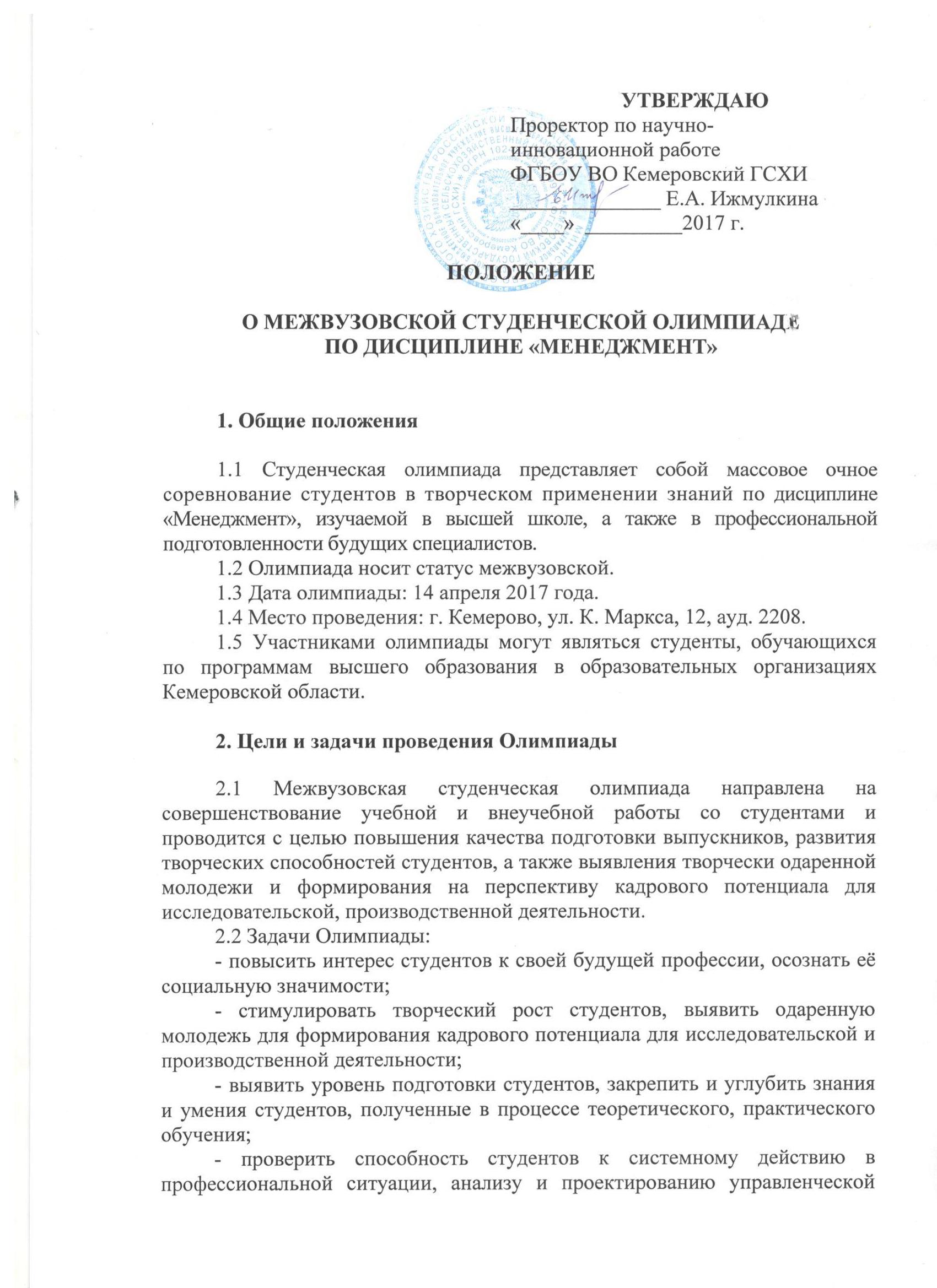 деятельности; проверить готовность будущего специалиста к самостоятельной трудовой деятельности;- расширить круг профессиональных компетенций по выбранной специальности;- совершенствовать навыки самостоятельной работы и развивать профессиональное мышление;- выявить возможность использования олимпиадных заданий в образовательном процессе и при аттестации кадров;- обмениваться опытом профессионального обучения по новым технологиям.3. Управление студенческой Олимпиадой3.1 Общее руководство Олимпиадой осуществляет Организационный комитет. 3.2 Председателем оргкомитета является заведующий кафедрой менеджмента и агробизнеса Кемеровского ГСХИ Ижмулкина Е.А.В оргкомитет входят:- Доцент кафедры менеджмента и агробизнеса Видякин А.В.- Доцент кафедры менеджмента и агробизнеса Латкова Е.В.- Старший преподаватель кафедры менеджмента и агробизнеса Большакова Ю.Ю. - Старший преподаватель кафедры менеджмента и агробизнеса Чуркина Е.С.3.3 Функции организационного комитета Олимпиады:- организует разработку заданий и критериев оценки их выполнения;- формирует жюри Олимпиады в составе не менее 3 человек;- организует и проводит награждение победителей;- анализирует результаты Олимпиады и представляет отчет по итогам Олимпиады на сайте института;- информирует участников Олимпиады о результатах прохождения этапов Олимпиады.3.4 Функции жюри:- осуществление контроля соблюдения правил и регламента Олимпиады;- определение победителей и призеров Олимпиады.4. Порядок проведения Олимпиады4.1. Каждая образовательная организация представляет не более 2 (двух) команд (команда в составе 6 (шести) человек) для участия во всех конкурсах Олимпиады. Команду должен сопровождать преподаватель (руководитель) команды.4.2 Олимпиада включает в себя пять независимых этапов, по результатам которого участники получают определенные баллы:Домашнее заданиеПрезентация команд (организаций)Командам необходимо создать виртуальную организацию и представить ее:Участники команды – топ-менеджеры организации, капитан команды – ген. директор.В презентации необходимо отразить: местоположение организации г. Кемерово; основной вид деятельности – торговля продуктами питания (оптовая и/или розничная), организационно-правовая форма, система налогообложения и др.Время презентации не более 5 минут.Критериями оценки являются: оригинальность презентации команды, использование компьютерных технологий, творческий подход.II. Командный конкурс «Тестовое задание»Цель  – оценка знаний каждого участника по дисциплине «Менеджмент».Данный конкурс позволяет выявить самого сильно в индивидуальном зачете, определить средний балл по знаниям команды в целом.Критериями оценки являются: количество данных ответов и правильность ответа.Ответы оцениваются: 1 балл - правильный ответ; 0 баллов - ответ не верный.III. Командный конкурс «Презентация проекта развития организации»Командам необходимо в качестве домашнего задания создать стратегию развития организации: сформулировать миссию, цели, стратегию развития, потребность в ресурсах и прогнозируемые результаты. Команды должны представить презентацию бизнес-идеи (проекта развития) для потенциальных инвесторов.В роли инвесторов выступают команды-участники и жюри. Каждая команда - участник олимпиады и члены жюри будут иметь право задать не более одного вопроса каждой команде.Критериями оценки являются: качество изложения материала, эффективность предложенной стратегии развития.IV. Индивидуальный конкурс «Конкурс капитанов»Капитаны команд должны самостоятельно принять решение в предлагаемой управленческой ситуационной задаче (зафиксировать его кратко на бумаге и озвучить в порядке очереди). Критериями оценки являются: оптимальность принимаемого управленческого решения с точки зрения членов жюри.V. Командный конкурс «Твоя игра»Команды должны как можно быстрее найти правильный ответ на поставленный вопрос (вопрос размещается на экране и зачитывается ведущим) и оперативно дать сигнал об этом проводящего данный конкурс раньше других команд, победа присуждается команде, правильно давшей ответ (если команда ошибается право на ответ передается команде второй сообщившей о готовности ответа и т.д.).Максимальное число баллов, которое может набрать команда в этом конкурсе определяется количеством правильных ответов.Критериями оценки являются: скорость и правильность ответа.4.3 Оргкомитет олимпиады оставляет за собой право внесения незначительных изменений в программу олимпиады.5. Подведение итогов и награждение победителей5.1 Победителем признается команда, сумма баллов которой является максимальной среди всех команд – участниц.5.2 Победители (занявшие первое, второе и третье места) будут награждены Дипломами.5.3 Награждение победителей и призеров, подведение итогов олимпиады осуществляет оргкомитет Олимпиады по итогам работы и протокола жюри.